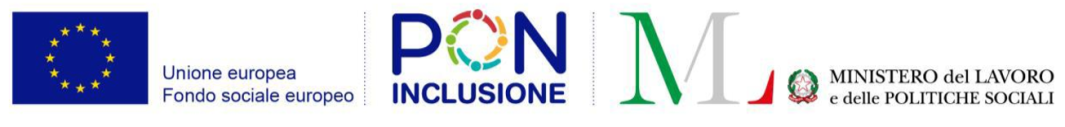 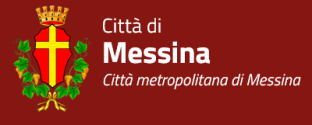 Scheda rilevazione del fabbisogno - ALLEGATO 2AZIENDA OSPITANTE________________________________________________________Sezione A - CARATTERISTICHE DELLA VACANCYPagina 1 di 2Sezione B - REQUISITI del PROFILO RICERCATOPagina 2 di 2Numero tirocinanti richiesti _________________Denominazione e descrizione del profilo professionale (Si inserisce la descrizione del profilo professionale richiesto) __________________________________________________________   n _________________________________________________________________________   n _________________________________________________________________________   n _______________Sede di tirocinio _______________________________,  ___________________________________________(specificare il quartiere, ove possibile, e l’indirizzo)Tipologia  di impegno richiesto □ Full Time             □ Part Time                 □ Lavoro a Turni          □ Tele lavoro□ Lavoro nel fine settimana             □ Lavoro con orario spezzato      Durata della collaborazionen° _________ mesi      Contratto collettivo nazionale applicato dall’azienda___________________________________________________________________________(Si inserisce il contratto collettivo applicato al rapporto di lavoro, selezionando dalla tabella “CCNL”. Per tutte le situazioni in cui non venga applicato alcuno dei contratti collettivi indicati in tabella si utilizza il codice “CD”. Qualora non venga applicato alcun contratto si utilizza il codice “ND” )Modalità di lavoro  Lunedi              dalle ………….    alle  ………….                              Ore complessive settimanaliMartedì            dalle ………….    alle  ………….                                     ___________   (max 20) Mercoledì        dalle ………….    alle  …………. Giovedì             dalle ………….    alle  …………. Venerdì             dalle ………….    alle  …………. Sabato               dalle ………….    alle  …………. Domenica         dalle ………….    alle  …………. Eventuali ulteriori condizioni offerte________________________________________________________________________________Esperienza richiesta nella qualifica e durata     □ SI            □ 6 – 12 mesi               □ 12 – 36 mesi                  □ ≥ 36 mesi                                            □ NO                  □ FACOLTATIVA / PREFERIBILETitolo di studio richiesto □ nessun titolo di studio                            □ corso di specializzazione in ………………………… □ licenza elementare                                 □ master in  ……………………………………………        □ licenza media                                         □ titolo di studio post laurea       □ diploma scuola media inferiore             □ diploma di specializzazione □ diploma scuola media superiore            □ altro …………………………….……………….……  □ laureaEtà(facoltativo)                Min. _______          e/o            Max. _______Lingua conosciuta – letto – parlato – scrittoTipo conoscenza informatica richiestaAltre conoscenze e capacità1._______________________________________ 2. _______________________________________3. _______________________________________4. _______________________________________Si inseriscano ulteriori conoscenze e capacità ritenute utili per lo svolgimento del tirocinio Ulteriori requisiti preferenziali1. _______________________________________2. _______________________________________3. _______________________________________